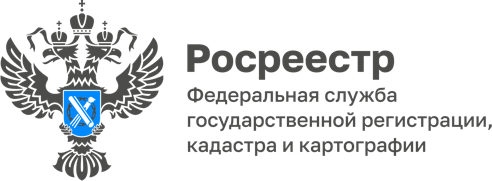 12.07.2022Управление Росреестра по Республике Адыгея: в период с 27 июня по 08 июля 3003 заявления подано на учётно-регистрационные действия3003 заявления на учётно-регистрационные действия поступило в Управление Росреестра по Республике Адыгея в период с 27 июня по 08 июля 2022 года. В электронном виде направлено 1275 пакетов документов. За отчетный период на регистрацию ипотеки подано 203 заявления. В электронном виде – 98.На регистрацию договоров долевого участия (ДДУ)  поступило 34 заявления. В электронном виде – 30.Материал подготовлен Управлением Росреестра по Республике Адыгея------------------------------------Контакты для СМИ: (8772)56-02-4801_upr@rosreestr.ruwww.rosreestr.gov.ru385000, Майкоп, ул. Краснооктябрьская, д. 44